Toddler Room 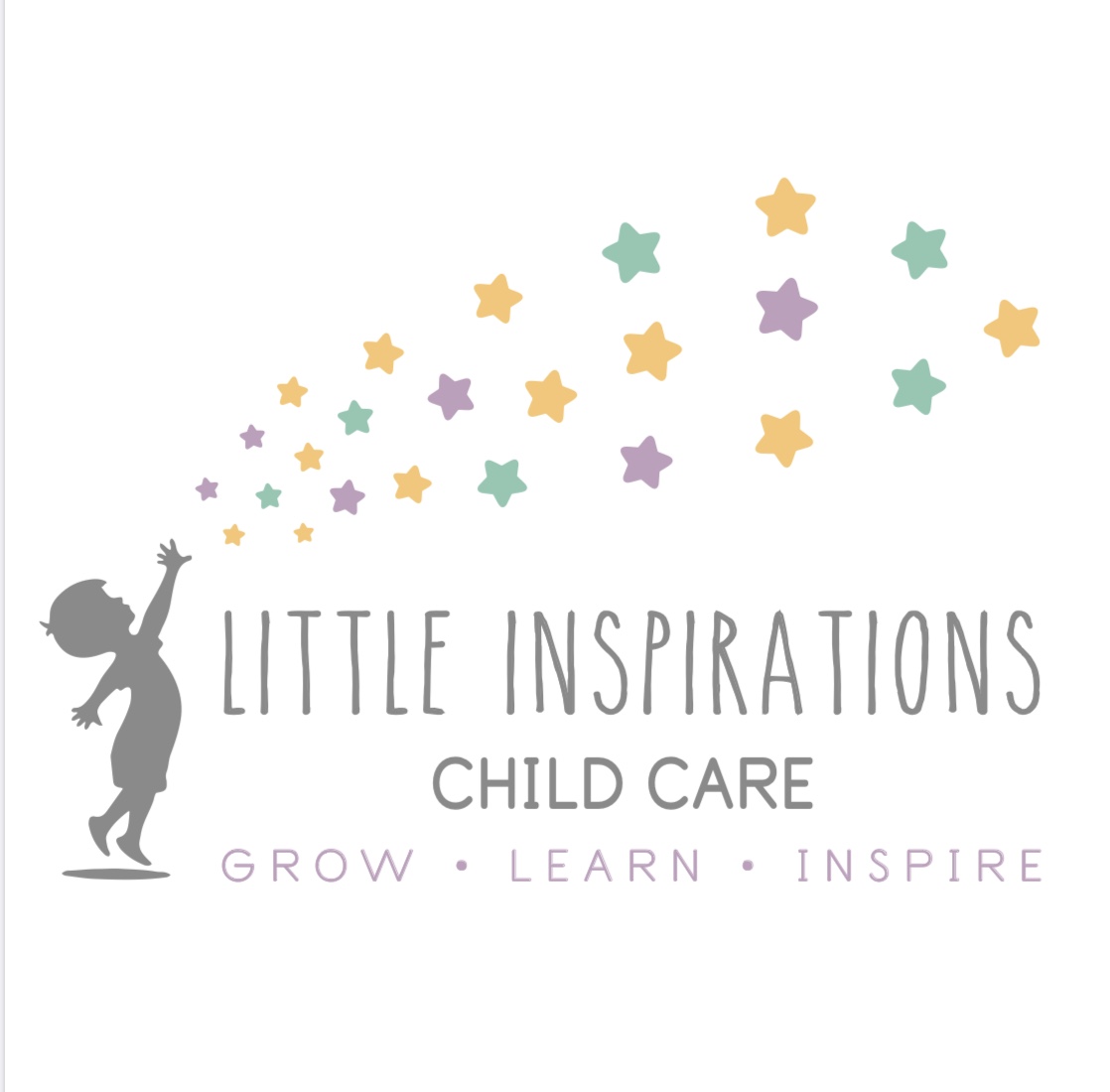 16 months – 33 months The toddler room is where your child moves from the infant room, and is the room before they enter our Preschool A class. The Toddler room is all about getting to know their surroundings, beginning to share with others, and make friends and interact. The toddler room does a lot of songs, dancing, and sensory activities, along with their daily group time activities. They will also do an activity daily, whether it is art, music or sensory activity.  The Toddler room is a busy place and they are always doing new things to keep the children engaged and happy. The toddler room gives time for extra TLC and snuggles, as they are still just learning how to be tiny humans and getting to know this big world! The toddler classroom is a mix of free play group activities and exploration. Toddler Room group time -Shapes and colors - Sing songs -Stories and flannel board stories - Incorporate other activities such as matching games and hands on activities –more sensory or learning activities) Daily activity ( Art, Music, Math. Sensory) Monthly Focuses Turning dramatic play area into a different activity Incorporating other learning games and activities matching the theme 